Сумська міська радаVІІ СКЛИКАННЯ LVII СЕСІЯРІШЕННЯвід 05 червня 2019 року № 5133 -МРм. СумиРозглянувши звернення громадянина, надані документи, відповідно до протоколу засідання постійної комісії з питань архітектури, містобудування, регулювання земельних відносин, природокористування та екології Сумської міської ради від 11.04.2019 № 150 та статей 12, 79-1, 118, 121, 122 Земельного кодексу України, статті 50 Закону України «Про землеустрій», керуючись пунктом 34 частини першої статті 26 Закону України «Про місцеве самоврядування в Україні», Сумська міська рада ВИРІШИЛА:Надати Волинцеву Віктору Михайловичу дозвіл на розроблення проекту землеустрою щодо відведення земельної ділянки у власність, орієнтовною площею 0,0480 га за адресою: м. Суми, садівниче товариство «Хімік-1», ділянка № 119 Б для індивідуального садівництва.Сумський міський голова                                                                     О.М. ЛисенкоВиконавець: Михайлик Т.О.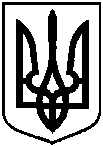 Про надання Волинцеву Віктору Михайловичу дозволу на розроблення проекту землеустрою щодо відведення земельної ділянки у власність за адресою: м. Суми,                  садівниче товариство «Хімік-1», ділянка № 119 Б